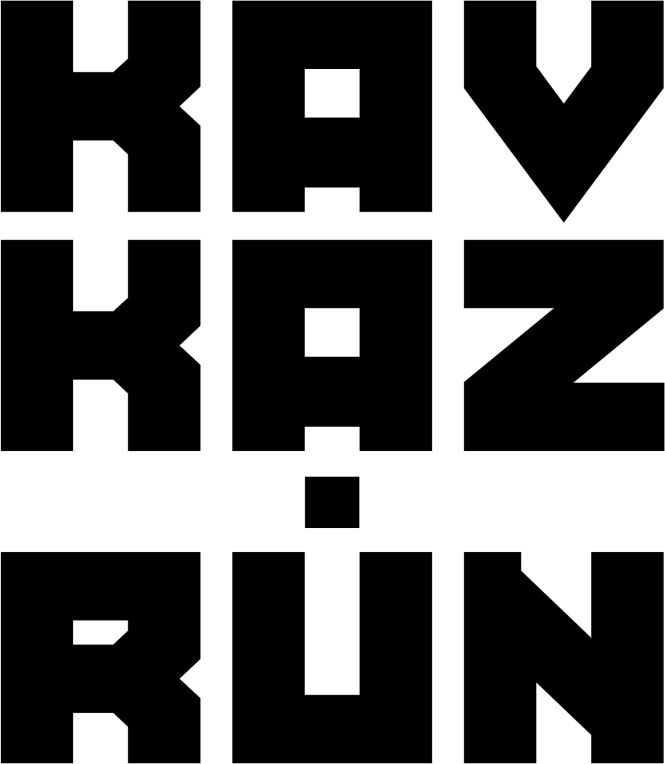 Положение о проведении мероприятияФестиваль горных видов спорта «Пять вершин KAVKAZ.RUN 2022»Утверждаю:Директор   серии   забегов   KAVKAZ.RUN_____________________   /Шоров.М.А./«_______»_____________2022г   Информация о соревновании.Общая   информация   о   соревновании.Соревнование для любителей бега, трейлраннинга, велоспорта «Фестиваль горных видов спорта «Пять вершин»» (далее – соревнование, Мероприятие)Мероприятие включает в себя соревнования:- Бег «Ночное кольцо» 13 км;- Детский забег 1км;- Велогонка 13,5 км;- Трейловый бег «Вершина» 6 км;- Трейловый бег «Крест. Пять Вершин» 15 км;- Плоггинг.Даты проведения мероприятия: 13 -15 мая 2022г.Место проведения: Российская Федерация, Ставропольский край, г. Лермонтов, Орлиные скалы, гора Бештау.Контактный телефон: +7  (962) 494-54-54Электронная почта: info@kavkaz.runРуководство соревнованием.Общее руководство, организация и проведение Забега возлагается на АНО «Центр развития массового спорта «КАВКАЗ.РАН»Забег проводится при поддержке администрации г.Лермонтов;Директор мероприятия: Шоров Михаил АндреевичЦели проведения соревнования.Пропаганда здорового образа жизни, направленной на улучшение общественного   психологического   климата и продолжительности жизни, за счет популяризации   занятий оздоровительным бегом, трейлраннинга, велоспорта среди жителей;Вовлечения различных групп населения в регулярные занятия физической культурой и спортом;Развитие массового спорта в регионе;Повышение уровня мастерства спортсменов и стимулирование роста спортивных достижений в беге, трейлраннинге, велоспорте;Развитие спортивного туризма в регионе.Место и время проведения.   Дата  проведения: 13 -15 мая.   Место проведения: г. Лермонтов, Орлиные скалы, гора Бештау.Информация об участии.Лимит участников на все дистанции: 700 человек.Допускается   старт   одного   участника   более,   чем   в   одном   соревновании  в   рамках   Мероприятия .Участник   самостоятельно   оценивает   уровень   своей   подготовки   и   определяет,   в   каком   забеге   он   участвует,   несет   ответственность   за   свое   физическое   состояние   и   контроль   своего   здоровья;Расходы   по   проезду,   размещению   и   питанию   несут   участники   мероприятия.Стартовый   взносРегистрация   и   допуск   к   участию   в   соревновании.Регистрация.Зарегистрированным   считается   участник,   прошедший электронную регистрацию на сайте www.russiarunning.com.Регистрируясь   и   оплачивая   регистрационный   взнос,   участник   соглашается   на   обработку   персональных   данных.Важно!   Для   полноценной   обратной   связи   участнику   необходимо   без   ошибок   указать   номер   телефона   и   адрес   электронной   почты.   Все   новости,   изменения   и   результаты   соревнований   будут   оперативно   поступать   по   указанным   контактам.Выполняя   регистрацию   на   соревнование,   участник   принимает   Положение   о   соревновании   и   договор оферты.Регистрация   участников   на   дистанции соревнования указанных в п.1.1.  открыта   с   12  декабря   2021   до   12   мая   2022   (18:00)   на   сайте   www.russiarunning.com (https://russiarunning.com/series/KAVKAZRUN_2022/) ,   если,   не   достигнут   лимит   количества   участников.   Регистрация   участников   в   месте   выдачи   стартовых   пакетов   осуществляется   в   том   случае,   если   лимит   количества   участников   при   электронной   регистрации   не   достигнут,   и   завершается   за   30   минут   до   старта   каждой   дистанции   в   день   проведения   Мероприятия.Смена   дистанции   возможна   при   наличии   свободных   мест.   Для   изменения   дистанции   необходимо   направить   заявку   на   адрес   электронной   почты   info@kavkaz.run   .   В   случае   перехода   с   меньшей   на   большую   дистанцию   участник   обязан   доплатить   разницу   до   фактической   стоимости   забега   на   момент   смены   дистанции   и   оплатить   услуги   по   перерегистрации.   В   случае   перехода   с   большей   на   меньшую   дистанцию   оплачиваются   только   услуги   по   перерегистрации.Перерегистрация   на   другое   лицо   производится   до   3   мая   2022.Стоимость   услуги   по   перерегистрации   для   участников   составляет   300   рублей.Возврат   денежных   средств,   уплаченных   в   счет   регистрационного   взноса,   не   осуществляется.Допуск   к   соревнованию.Возраст участников:К участию в детских забегах на 1км допускаются лица с 3 до 10 лет;К участию в забеге «Ночное кольцо» 13 км допускаются лица 14 лет и старше;К участию в велогонке 13,5 км допускаются лица 14 лет и старше;К участию в забеге «Вершина» 6 км допускаются лица 14 лет и старше;К участию в забеге «Крест. Пять вершин» 15 км допускаются лица 18 лет и старше;К участию в Плоггинг допускаются все желающие;Возраст   спортсменов   определяется   по   состоянию   на   13   мая   2022   года.Участники в возрасте от 4 до 17 лет включительно допускаются на Мероприятие в сопровождении взрослых – законных представителей или руководителя группы. Для допуска несовершеннолетнего участника к участию в Мероприятии законный представитель несовершеннолетнего участника обязан предоставить документ, подтверждающий полномочия законного представителя.                                   Таким документом может быть:паспорт гражданина РФ, удостоверяющий личность родителя, содержащий запись органа МВД о детях;паспорт гражданина РФ, удостоверяющий личность родителя, с предъявлением свидетельства о рождении ребёнка, если в паспорте отсутствует отметка запись органа МВД о детях;удостоверение опекуна при предъявлении документа, удостоверяющего личность опекуна;    иные документы, подтверждающие полномочия законного представителя несовершеннолетнего участника.Согласно   Приказу   Министерства   здравоохранения   и   социального   развития   РФ                                                                                                                                  от  9   августа   2010   г.   N   613н   «Об   утверждении   порядка   оказания   медицинской   помощи   при   проведении   физкультурных   и   спортивных   мероприятий»   каждый   участник   должен   иметь   справку   о   состоянии   здоровья,   которая   является   основанием   для   допуска   к   соревнованиям.   Медицинская   справка   должна   содержать   печать   выдавшего   учреждения,   подпись   и   печать   врача.   В   справке   должно   быть   указано,   что   участник   «допущен   к   соревнованию   на   выбранную   им   дистанцию».   Справка   должна   быть   оформлена   не   ранее   6   месяцев   до   даты    проведения   соревнований.При   отсутствии   справки   участник   имеет   право   на   получение   стартового   пакета   без   стартового   номера   и   электронного   хронометража.К участию забегов «Крест.Пять вершин», «Вершина» допускаются участники при наличии полного комплекта обязательного снаряжения.Обязательное снаряжение будет проверяться у участников выборочно перед стартом и у всех призеров по своим дистанциям на финише.Штраф за отсутствующий элемент из списка обязательного снаряжения +30 минут.Обязательное снаряжение "Крест. Пять вершин":Рюкзак, вмещающий обязательное снаряжение; Водозащитная куртка с капюшоном;Брюки для бега, либо длинные тайтсы, либо тайтсы ¾ и гетры ;Футболка с длинным рукавом, либо футболка с коротким рукавом + рукава;Головной убор (шапка\бафф\бандана);Перчатки с длинными пальцами;Стаканчик или иная емкость для использования на пунктах питания;Сотовый телефон, с занесенным в память номером для экстренной связи;Аптечка (термоодеяло, пластырь в рулоне (мин. 2 см × 2 м), бинт (мин. 10 см × 3 м));Емкости для воды суммарным объемом не менее 0.5 литра;Рекомендуется иметь в комплекте снаряжения треккинговые палки, беговые очки, комплект термобелья.Обязательное снаряжение "Вершина":Ветрозащитная куртка;Брюки для бега, либо длинные тайтсы, либо тайтсы ¾ и гетры ;Футболка с длинным рукавом, либо футболка с коротким рукавом + рукава;Головной убор (шапка\бафф\бандана);Перчатки с длинными пальцами;Стаканчик или иная емкость для использования на пунктах питания;Сотовый телефон, с занесенным в память номером для экстренной связи;Аптечка (термоодеяло, пластырь в рулоне (мин. 2 см × 2 м), бинт (мин. 10 см × 3 м));Рекомендуется иметь в комплекте снаряжения треккинговые палки, беговые очки, комплект термобелья.Обязательное снаряжение "Ночной забег".Сотовый телефон, с занесенным в память номером для экстренной связи;Налобный фонарьПри   получении   стартового   пакета   участник   обязан   подписать   заявление,   в   соответствии   с   которым   он   полностью   снимает   с   организаторов   ответственность   за   возможный   ущерб   здоровью,   полученный   им   во   время   соревнований.Получение   стартового   пакета. Участник   должен   лично   получить   стартовый   пакет. Если участник не имеет возможности самостоятельно получить стартовый пакет, по доверенности его может получить другое лицо. Для получения пакета участника другому лицу необходимо предъявить: оригинал доверенности в свободной форме на имя доверенного лица, удостоверение личности доверенного лица, копию удостоверения личности участника. Для получения стартового пакета участник обязан предъявить: документ, удостоверяющий личность и возраст;оригинал или копию (при предъявлении оригинала) справки медицинской организации с подписью и печатью врача, в которой должно быть указано, что участник допущен к занятиям физической культурой, спортом без ограничений к соревнованиям на выбранной им дистанции; справка должна быть оформлена не ранее 13.11.2021.Личные данные (ФИО, дата рождения), указанные в документе и справке должны совпадать;По окончании мероприятия медицинская справка участнику не возвращается.Фамилия, имя, отчество (при наличии) участника и дата рождения, указанные им при регистрации на сайте  https://russiarunning.com/, должны соответствовать паспортным данным. В противном случае участнику может быть отказано в допуске к беговому событию.Стартовые пакеты.В стартовый пакет для участников «Крест.Пять вершин» , «Вершина» входит:стартовый   номер   с   чипом   хронометража;браслет участника;медаль   на   финише   (для   участников,   завершивших   дистанцию);материалы   партнеров   соревнований;комплект   булавок.В стартовый пакет для участников «Ночное кольцо», велогонка, детский забег входит:стартовый   номер ;медаль   на   финише   (для   участников,   завершивших   дистанцию);материалы   партнеров   соревнований;комплект   булавок.Информация   по   трассе. В мероприятии предусмотрены дистанции: «Ночное кольцо» 13 км, Велогонка 13,5 км, Детский забег 1км.Спортсмены должны двигаться только по дистанции соревнований;Покрытие трассы – грунтовое покрытие. Маршрут проходит по дороге вокруг г.Бештау ;Набор   высоты: -«Ночное кольцо» 13 км – 200м;  -  Велогонка 13,5 км – 200м; - Детский забег 1 км – 100м;На   дистанциях   расположены   пункты   питания,   доступные   участникам.Детский забег 1км;Покрытие трассы – грунтовое покрытие;Набор   высоты – 40 м. «Крест. Пять вершин» 15 км, «Вершина» 6 км .Спортсмены должны двигаться только по размеченной дистанции соревнований;Покрытие трассы: грунтовые и каменистые тропы;Набор   высоты:- «Крест. Пять вершин» 15 км – 2000м;-  «Вершина» 6 км – 600м;На   дистанциях   расположены   пункты   питания,   доступные   участникам.На пунктах питания (!) не будет (!) одноразовой посуды. Стаканчик или иная емкость для питья должны быть индивидуальные.Лимиты прохождения дистанций.«Ночное кольцо» 13 км – 3 часа;  Велогонка 13,5 км – 2 часа; «Крест. Пять вершин» 15 км – 8 часов;«Вершина» 6 км – 4 часа; Детский забег 1км – 30 мин.Программа   мероприятия.Расписание предварительное, будут вноситься изменения. 13 мая10:00 – 19:00 – (выдача стартовых пакетов, регистрация участников, работа всех сервисов. Гостевой комплекс "Орлиные скалы")19:30 – завершение выдачи стартовых пакетов и регистрации участников забега «Ночной забег»19:45 – массовая разминка19:55 – брифинг от организаторов19:00 – массовый старт забега «Ночной забег»20:30– награждение призеров забега «Ночной забег»14 мая 10:00 – 17:00 – работа ЭКСПО (выдача стартовых пакетов, регистрация участников, работа всех сервисов. Гостевой комплекс "Орлиные скалы"))11:30 – завершение выдачи стартовых пакетов и регистрации участников детского забега11:45 – массовая разминка11:55 – брифинг от организаторов12:00 – старт детского забега для участников 3-6 лет12:15 – старт детского забега для участников 7-10 лет13:00 – награждение победителей детского забега14-00 -16.00 Плоггинг17.00 - Подведение итогов Плоггинг забега    15 мая 07:00 – 19:00 – работа ЭКСПО8:50 – массовая разминка участников8:55 – построение стартовой колонны9:00 - старт участников "Крест Пять вершин"9:20 - Старт "Вершина"14:00 –церемония награждения победителей 17:00 - встреча последнего финишера, закрытие трассыРегистрация   результатов.Результаты   участников   фиксируются   электронной   системой   хронометража   (кроме   участников   детских   стартов, велогонки и ночного забега).Предварительные   результаты   высылаются   участникам   по   SMS   в   течение   10-ти   часов   после   окончания   мероприятия,   если   в   анкетных   данных   участника   был   указан   номер   мобильного   телефона.Итоговые результаты каждого участника Мероприятия, преодолевшего дистанцию, на которую он был зарегистрирован, фиксируется в итоговом протоколе и публикуется на сайте www.russiarunning.com .Отсутствие   результатов   возможно   приповреждении   электронного   чипа   хронометража;размещении   стартового   номера   в   месте   отличном   от   рекомендованного;потере   стартового   номера;дисквалификации   участника.Определение   победителей   и   призеров   Забега   происходит   по   факту   прихода   на   финиш   в   соответствии   с   пунктом   №   165.24   правил   IAAF   (Международной   ассоциации   легкоатлетических   федераций).Ограничения, запреты, дисквалификация.К соревнованию не допускаются участники без стартовых номеров соответствующего бегового события.К беговому соревнованию не допускается (в том числе дисквалифицируется) участник, находящийся в состоянии алкогольного или наркотического опьянения.Если участник не вышел на старт в установленное положением о конкретном событии время, ему присваивается статус DNS (Did not start) в итоговом протоколе.Если участник не пересёк финишный створ (сошёл с дистанции), ему присваивается статус DNF (Did not finish) в итоговом протоколе.В случае дисквалификации участника ему присваивается статус DSQ (Disqualified).Причины дисквалификации:   отказ участника предоставить документ, подтверждающий личность и возраст;участник начал забег до официального старта;участник начал забег после закрытия зоны старта; участник прибежал к финишу после закрытия зоны финиша; участник начал забег не из зоны старта; участник преодолел дистанцию не в соответствии с разметкой трассы;участник преодолел дистанцию под стартовым номером другого участника;участник сократил дистанцию;участник преодолел дистанцию без личного стартового номера, полученного при регистрации, или скрыл стартовый номер под одеждой;участник преодолел дистанцию, на которую не был зарегистрирован;у участника отсутствует элемент из списка обязательного снаряжения (на дистанции организатор вправе проверить комплектность обязательного снаряжения из п 6.2.6.)неспортивное поведение участника.  Награждение. Возрастные   категории:Дистанция «Ночное кольцо» 13км, Велогонка 13,5 км, «Вершина» 6 км :14-17 лет,18-29 лет,30-39 лет,40-49 лет,50-59 лет60 лет и старше; «Крест. Пять вершин» 15 км:18-29 лет,30-39 лет,40-49 лет,50-59 лет60 лет и старше;Награждение участников  по категориям происходит при условии, что в каждой категории участвует не менее 10 человек. В ином случае награждение только в абсолютном зачете.Все участники, завершившие дистанцию, награждаются почетными медалями финишеров.Памятная символика вручается победителям в абсолютных и возрастных категориях в день проведения мероприятия  13-15 мая 2022г. Отправка после проведения мероприятия не предусмотрена.Протесты.В случае несогласия с результатами Соревнования участник имеет право подать протест в Оргкомитет Соревнования.Участник, желающий подать протест, должен сделать это в письменном виде в течение   одного часа после завершения дистанции или схода с неё.К протесту прилагается сумма 1000 рублей. Все связанные с Соревнованием протесты   рассматривает  Оргкомитет.В случае удовлетворения   протеста сумма 1000 рублей возвращается заявителю. Если   протест не удовлетворен, деньги не возвращаются.Официальные результаты Соревнования являются окончательными и не могут быть   оспорены.Протесты на допуск участников к Соревнованию подаются в Оргкомитет до общего   брифинга участников.Волонтёры.Волонтеры, задействованные в Соревновании,   помогают   участникам   на   безвозмездной основе.Все   волонтеры   проходят   предварительный   инструктаж   перед   Соревнованием.Волонтеры задействованы в организации Соревнования, однако не имеют статуса организаторов Соревнования; ответственность за принятие решений относительно собственных действий по участию в Соревновании лежит на участнике.Организаторы осуществляют сбор обратной связи по работе волонтеров (в удобной для участника форме по указанным контактам и в социальных сетях). Фото   и   видеосъёмка   на   соревновании.Организаторы   Мероприятия   осуществляют   фото и  видеосъемку   без   ограничения.   И   оставляют   за   собой   право   на   использование   полученных   ими   во   время   Мероприятия   материалов   по   своему   усмотрению   в   рамках   уставной   и   коммерческой   деятельности,   а   также   для   рекламы   беговых   событий.Безопасность   и   медицинское   обеспечение.Безопасность   мероприятия   будет   обеспечиваться   силами   организаторов , органами  МЧС.Каждый   участник   обязан   самостоятельно   следить   за   своим   здоровьем   и   проходить   медицинское   обследование   на   предмет   наличия   противопоказаний   к   длительным   физическим   нагрузкам.Участники   Забега   при   необходимости   во   время   проведения   Забега   обеспечиваются   услугами   экстренной   медицинской   помощи,   а   также   услугами   врачей   в   стартово -  финишной   зоне.Организаторы   Забега   не   несут   ответственность   за   потерю   жизни,   получение   травмы   участником,   утрату   или   повреждение   собственности   участника,   а   также   за   любой физический   ущерб   участника,   произошедшие   во   время   Забега.   Указанное   положение   действует   до,   во   время   и   после   официальных   дат   Забега.Форс-мажорные   ситуации.Беговое   событие   может   быть   отменено,   либо   в   него   могут   быть   внесены   изменения   по   причине   возникновения   чрезвычайных,   непредвиденных   и   непредотвратимых   обстоятельств,   которые   нельзя   было   разумно   ожидать,   либо   избежать   или   преодолеть,   а   также   по причине событий, находящихся   вне   контроля   Организаторов;К  таковым обстоятельствам, находящимся   вне   контроля   Организаторов, относятся:стихийные   бедствия   (землетрясение,   наводнение,   ураган);порывы   ветра   свыше   15   метров   в   секунду   (включительно);температура   воздуха   ниже   минус   25   или   выше   плюс   30   градусов   по   Цельсию   (включительно);количество   осадков   20   мм   и   более   за   12   часов   и   менее;события,   явления,   которые   Главное   управление   МЧС   России   по   субъекту   РФ   признает   экстренными   и   предупреждает   об   их   возможном   наступлении;пожар;   массовые   заболевания   (эпидемии);забастовки;военные   действия;террористические   акты;диверсии;ограничения   перевозок;запретительные   меры   государств;запрет   торговых   операций,   в   том   числе   с   отдельными   странами,   вследствие   принятия   международных   санкций;акты,   действия,   бездействия   органов   государственной   власти,   местного   самоуправления;другие,   не   зависящие   от   воли   Организаторов   обстоятельства.При   наступлении   или   при   угрозе   наступления   вышеуказанных   обстоятельств,   вследствие   чего   беговое   событие   подлежит   отмене   либо   изменению,   участники,   зарегистрировавшиеся   для   принятия   участия   в   беговом   событии,   уведомляются   SMS-   сообщением   на   телефонный   номер   или   письмом   на   электронный   адрес,   указанные   в   процессе   регистрации.   Стартовый   взнос   не   возвращается.Настоящее   Положение   может   быть   изменено   или   его действие прекращено   Организаторами   в   одностороннем   порядке   без   предварительного   уведомления   участников   и   без   выплаты   какой-либо   компенсации   в   связи   с   этим.НАСТОЯЩЕЕ   ПОЛОЖЕНИЕ   ЯВЛЯЕТСЯ   ОФИЦИАЛЬНЫМ   ПРИГЛАШЕНИЕМ-ВЫЗОВОМ   ДЛЯ    УЧАСТИЯ   В  СОРЕВНОВАНИЯХ ФЕСТИВАЛЯ.Приложение   1.   Образец   справки.   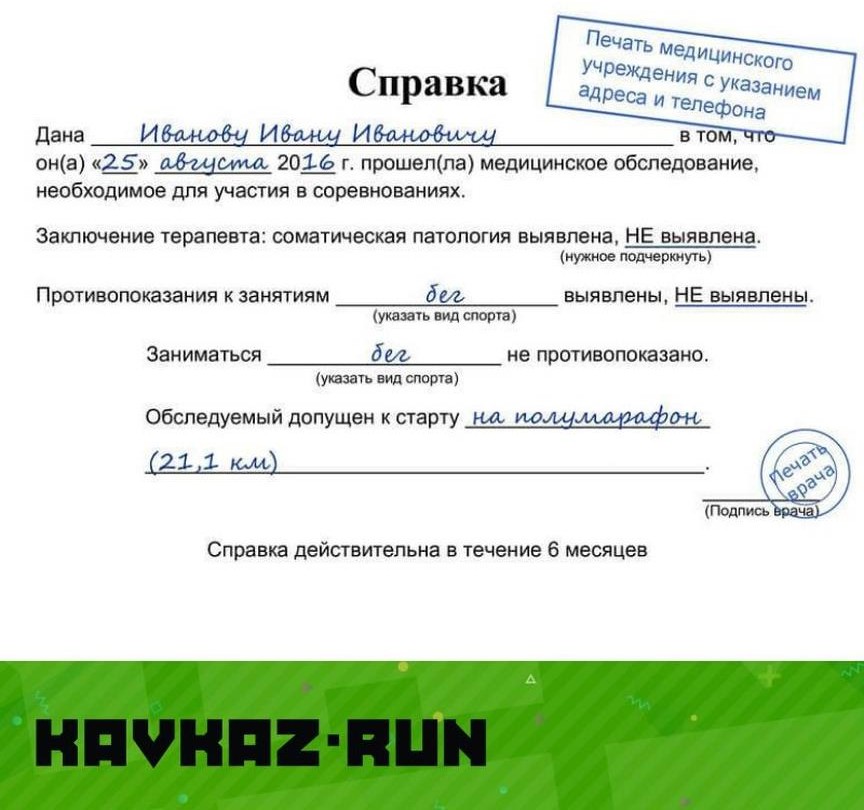 Вид соревнования /Дата повышения Цены12.12.202220.12.202207.02.2228.03.2206.05.22Ночное кольцо (13 км, набор ~ 200 м)15001700200022002500Вершина (6 км, набор ~ 600 м)15001700200022002500Крест Пять вершин (15 км, набор ~ 2000 м)18002000220025003000Велогонка (13,5 км, набор ~ 200 м)12001500170018002000Детский забег (1 км, набор ~ 100 м)5006007008001000Плоггинг00000